Заключение КСО МО «Усть-Коксинский район» РА № 24-п на проект Решения «О бюджете МО «Горбуновское сельское поселение» на 2022 год и на плановый период 2023 - 2024 годов».с. Усть-Кокса 							«30» ноября 2021г.Заключение по результатам экспертизы Контрольно-счётного органа муниципального образования «Усть-Коксинский район» Республики Алтай (далее - Заключение) на проект Решения «О бюджете МО «Горбуновское сельское поселение» на 2022 год и плановый период 2023и 2024 годов» (далее – проект местного бюджета) подготовлено в соответствии с Бюджетным кодексом Российской Федерации, положениями Федерального закона от 07.02.2011 N 6-ФЗ «Об общих принципах организации и деятельности контрольно-счетных органов субъектов Российской Федерации и муниципальных образований», Положением о Контрольно-Счетном органе муниципального образования «Усть-Коксинский район» РА, Положением о бюджетном процессе в Горбуновском сельском поселении (далее - Положение о бюджетном процессе) и иными нормативными правовыми актами Российской Федерации, Республики Алтай, органов местного самоуправления Горбуновского сельского поселения.Общие сведенияСогласно статье 12 Положения о бюджетном процессе одновременно с проектом местного бюджета представлены следующие документы:- Прогноз социально-экономического развития МО Горбуновское сельское поселение на 2022 год, одобрен Постановлением главы сельского поселения от 08.11.2021 № 27;- Основные направления бюджетной и налоговой политики МО «Горбуновское сельское поселение» на 2022 год и плановый период 2023 и 2024 годов, утвержденные постановлением главы сельской администрации Горбуновского сельского поселения от 08.11.2021 года № 28;- Прогноз социально-экономического развития за истекший период текущего финансового года и ожидаемые итоги социально-экономического развития на 2022-2024 годы;- Оценка ожидаемого исполнения местного бюджета на текущий финансовый год;- Пояснительная записка к проекту бюджета;-Муниципальная программа «Комплексное совершенствование социально-экономических процессов в Горбуновском сельском поселении» на 2021 – 2024 годы».В ходе проведения экспертизы проведена оценка проекта Решения «О бюджете МО «Горбуновское сельское поселение» на 2022 год и на плановый период 2023 и 2024 годов» на его соответствие нормам бюджетного законодательства и иным нормативным правовым актам Российской Федерации, Республики Алтай и органа местного самоуправления Горбуновского сельского поселения.2. Анализ прогноза социально-экономического развития и основных направлений бюджетной и налоговой политики.В нарушении ст. 173 Бюджетного кодекса Российской Федерации (далее – БК РФ) Прогноз социально-экономического развития муниципального образования разработан на 1 год и одобрен одновременно с принятием решения о внесении проекта бюджета в представительный орган. Анализ Прогноза показал, что в нём отсутствует информация о вариантах развития экономики поселения, отсутствует информация о сценарии прогнозирования местного бюджета.По собственным доходам прогнозные показатели прогноза социально-экономического развития имеют положительную динамику роста к ожидаемой оценки текущего года в среднем на 7,3%.Однако удельный вес налоговых и неналоговых доходов по прогнозным годам составляет лишь 16,7%, 16,4%, 17%, что является сдерживающим фактором социально-экономического развития поселения, и говорит о финансовой зависимости его от других бюджетов бюджетной системы Российской Федерации.Основными направлениями бюджетной политики МО «Горбуновское сельское поселение» на 2022 год и плановый период 2023 и 2024 годов являются:- обеспечение сбалансированности бюджета поселения;- реализация муниципальных программ МО «Горбуновское сельское поселение»; - повышение эффективности использования бюджетных средств;- обеспечение открытости и прозрачности бюджетного процесса, доступности информации о муниципальных финансах поселения;- содействие сохранению сбалансированности.Задачи налоговой политики поселения сфокусированы на росте доходного потенциала поселения.Основные направления налоговой политики:- поддержка инвестиционной активности хозяйствующих субъектов, осуществляющих деятельность на территории поселения и обеспечение стабильных налоговых условий для предпринимательской деятельности;- наращивание стабильных доходных источников и мобилизация в консолидированный бюджет МО «Горбуновское сельское поселение»; - обеспечение высокого уровня собираемости налогов при реализации мероприятий, направленных на сокращение дебиторской задолженности по платежам в бюджеты бюджетной системы Российской Федерации;- содействие вовлечению граждан в предпринимательскую деятельность и сокращение неформальной занятости.3. Основные характеристики бюджета сельского поселения  на 2022 год и плановый период 2023 и 2024 годов.Статья 1 и статья 3 проекта Решения определяют основные характеристики бюджета поселения на 2022 год и на плановый период 2023 и 2024 годов: прогнозируемый общий объем доходов местного бюджета, общий объем расходов, прогнозируемый дефицит.Общий объем доходов местного бюджета прогнозируется на 2022 год в сумме 3 183,20 тыс. рублей.   Общий объем расходов местного бюджета прогнозируется на 2022 год в сумме 3 183,20 тыс. рублей.   Прогнозируемый дефицит местного бюджета составит на 2022 год в сумме 0,00 тыс. рублей. Общий объем доходов местного бюджета, прогнозируемый на 2023 год–3 271,66 тыс. рублей, на 2024 год –3 200,03 тыс. рублей.Общий объем расходов местного бюджета, прогнозируемый на 2023 год –3 271,66 тыс. рублей, на 2024 год –3 200,03 тыс. рублей.Прогнозируемый дефицит местного бюджета составит на 2023 год - 0,00 тыс. рублей и на 2024 год- 0,00 тыс. рублей. Общий объем условно утверждаемых расходов местного бюджета на 2023 год предусмотрен  в сумме 78,29 тыс. рублей, на 2024 год в сумме 152,74 тыс. рублей, что соответствует нормы п. 3 ст. 184.1 БК РФ.КСО отмечает, что абз. 5 п.2 ст. 14 Положения о бюджетном процессе не соответствует нормам п. 2 ст. 184.1  БК РФ. Общий объем условно утверждаемых (утвержденных) расходов в случае утверждения бюджета на очередной финансовый год и плановый период на первый год планового периода в объеме не менее 2,5 процента общего объема расходов бюджета (без учета расходов бюджета, предусмотренных за счет межбюджетных трансфертов из других бюджетов бюджетной системы Российской Федерации, имеющих целевое назначение), на второй год планового периода в объеме не менее 5 процентов общего объема расходов бюджета (без учета расходов бюджета, предусмотренных за счет межбюджетных трансфертов из других бюджетов бюджетной системы Российской Федерации, имеющих целевое назначение).В соответствии с п. 3 ст. 184.1 БК РФ и п. 2 ст. 14 Положения о бюджетном процессе установлен верхний предел муниципального долга местного бюджета на 1 января 2023 года в сумме 0 рублей, верхний предел муниципального внутреннего долга местного бюджета  по муниципальным  гарантиям на 1 января 2023 года в сумме 0 рублей.Верхний предел муниципального внутреннего долга местного бюджета  на 1 января 2024 года в сумме 0 рублей и на 1 января 2025 года в сумме 0 рублей, верхний предел муниципального долга местного бюджета  по муниципальным  гарантиям на 1 января 2024 года в сумме 0 рублей и на 1 января 2025 года в сумме 0 рублей.Проектом решения утверждается: перечень главных администраторов доходов местного бюджета и перечень главных администраторов источников финансирования дефицита местного бюджета. Состав представленных документов и материалов к проекту  решения соответствует требованиям ст. 184.1, ст. 184.2  БК РФ, и ст. 12 Положения о бюджетном процессе.4. Анализ общего объема доходов бюджета сельского поселенияВ соответствии с проектом Решения доходы местного бюджета в 2022 году составят 3 183,20 тыс. рублей, в том числе налоговые и неналоговые доходы – 532,60 тыс. рублей,  или 16,7 % объема доходов местного бюджета, безвозмездные поступления – 2 650,60 тыс. рублей (83,3 %).В 2023 году доходы местного бюджета составят 3 271,66 тыс. рублей, в том числе налоговые и неналоговые доходы – 537,86 тыс. рублей, или 16,4 % объема доходов местного бюджета, безвозмездные поступления – 2 733,80 тыс. рублей (83,6 %).В 2024 году доходы местного бюджета составят 3 200,03 тыс. рублей, в том числе налоговые и неналоговые доходы – 543,33 тыс. рублей, или 17 % объема доходов местного бюджета, безвозмездные поступления – 2 656,70 тыс. рублей (83 %).Отсутствие расчетов прогнозируемых поступлений доходов по планируемым годам свидетельствует о недостаточной прозрачности формирования доходной базы местного бюджета.Прогнозные показатели поступлений доходов в местный бюджет		(тыс. рублей)Как следует из таблицы общий объем доходов на 2022 год  спрогнозирован с уменьшением по отношению к ожидаемой оценки объема доходов в 2021 году на «-» 1 520,70 тыс. рублей или на «-» 32,3%, наблюдается спад за счет снижения объема налоговых доходов «-» 49,50 тыс. рублей или на «-» 8,5 % и объема безвозмездных поступлений «-» 1 471,20 тыс. рублей или на «-» 35,7%. Ожидаемое поступление доходов в 2023 году спрогнозировано с увеличением объема доходов к 2022 году на «+» 88,46  тыс.  рублей или на «+»2,8%, за счет увеличения налоговых доходов и безвозмездных поступлений.Ожидаемое поступление доходов в 2024 году по отношению к прогнозируемому объему доходов 2023 года ожидается спад на «-»71,63  тыс.  рублей или на «-» 2,2 %, за   счет  снижения безвозмездных поступлений. Анализ доходной части бюджета поселения по безвозмездным поступлениям показывает динамику спада доли безвозмездных поступлений в 2022 году к ожидаемой оценки 2021 года на «-» 1 471,20 тыс. рублей, или на «-» 35,7%,  2023 год к ожидаемой оценки 2022 года наблюдается рост на «+»83,20 тыс. рублей или на «+» 3,1% и 2024 год к ожидаемой оценки 2023 года уменьшение на «-» 77,10 тыс. рублей или «-» 2,8%.Доля безвозмездных поступлений в общем объеме доходов по прогнозным годам составляет в 2022 г - 83,3%, в 2023-2024 гг. - 83,6%,  83% соответственно. Бюджет поселения по-прежнему глубоко дотационный и напрямую зависит от помощи других бюджетов бюджетной системы РФ, которые в виде дотаций на выравнивание бюджетной обеспеченности направляются в местный бюджет из республиканского бюджета и бюджета МО «Усть-Коксинский район». Налоговые доходы в общем объеме доходов местного бюджета составляют в 2022 г. – 16,7 %, в 2023 г. – 16,4%, в 2024 г. – 17%.   	В структуре поступлений налоговых и неналоговых доходов на очередной финансовый год и два года планового периода ведущую роль занимают налоги на имущество – 89,1% от суммы налоговых и неналоговых доходов и составляет 474,70 тыс. рублей, соответственно 89,1% (479,40 тыс. рублей) и 89,1% (484,30 тыс. рублей).  	Вторым источником доходов является налог на доходы физических лиц  – 10,5%  от суммы налоговых и неналоговых доходов и составляет 55,90 тыс. рублей и соответственно 10,5% (56,46 тыс. рублей)  и 10,5% (57,03 тыс. рублей).       Третьим источником доходов по объему поступлений в бюджет сельского поселения являются  налог на совокупный доход   – 0,4 % от суммы налоговых и неналоговых доходов и составляет 2,00 тыс. рублей, соответственно 0,4% (2,00 тыс. рублей) и 0,4% (2,00 тыс. рублей).	Доходы от неналоговых поступлений проектом бюджета не предусмотрены. 	Статьей 7 текстовой части проекта бюджета предлагается утвердить в пределах объема доходов, установленного статьей 1 и статьей 3, поступление доходов на 2022, 2023, 2024 годы согласно приложений № 3, № 4 к проекту решения. 	5.  Анализ общего объема расходов бюджета сельского поселенияРасходы местного бюджета на 2022 год и плановый период 2023 и 2024 годов сформированы в пределах доходов с соблюдением ограничений, установленных Бюджетным кодексом РФ.Расходная часть местного бюджета сформирована в соответствии с порядком утвержденным приказом Минфина России от 06.06.2019 N 85н (ред. от 29.07.2021) "О Порядке формирования и применения кодов бюджетной классификации Российской Федерации, их структуре и принципах назначения", Указаниями о порядке применения кодов главных распорядителей средств местного бюджета МО Горбуновского сельского поселения и кодов целевых статей расходов местного бюджета МО «Горбуновское сельское поселение» от 08.11.2021 г. № 61.Проект местного бюджета на 2022 год и плановый период 2023 и 2024 годов сформирован в функциональной и программной структуре расходов, в соответствии с утвержденными муниципальными программами.Проектом предусмотрены расходы по непрограммным направлениям, включая расходы на содержание органов местного самоуправления. Общий объем расходов местного бюджета:  2022 год в сумме – 3 183,20 тыс. рублей, 2023 год в сумме – 3 271,66 тыс. рублей, 2024 год в сумме – 3 200,03 тыс. рублей. Анализ общего объема расходов местного бюджета приведен в таблице (тыс. рублей)Согласно данным таблицы наблюдается снижение объема расходов местного бюджета в 2022 году к оценке ожидаемого исполнения расходов 2021 года в сумме «-» 1 995,70 тыс. рублей или темп роста составил  61,5%, в 2023 году расходы увеличиваются по отношению к 2022 году на «+» 88,46 тыс. рублей (102,8%), в 2024 году по отношению к 2023 году ожидается снижение расходной части бюджета на «-» 71,63 тыс. рублей (98,8%).5.1. Анализ бюджетных ассигнований по разделам функциональной классификации расходов местного бюджетаАнализ бюджетных ассигнований местного бюджета по разделам функциональной классификации расходов представлен в таблице(тыс. рублей)Наибольшую долю в структуре расходов местного бюджета на протяжении всего прогнозируемого периода занимают: раздел 01 «Общегосударственные вопросы» в 2022 году –81,8%, в 2023году – 79,6% и 2024 году–81,4%; раздел 11 «Физическая культура и спорт» - 9,2%, 6,8%, 4,7% соответственно.Причины снижения расходов по разделу 1100 «Физическая культура и спорт» в пояснительной записке к проекту бюджета не обозначены.Анализ расходов местного бюджета на финансирование муниципальных программВ соответствии с Бюджетным кодексом Российской Федерации проект местного бюджета на 2022 год и на плановый период 2023 и 2024 годов сформирован в программной структуре расходов. - муниципальная программа «Комплексное совершенствование социально-экономических процессов в Горбуновском сельском поселении на 2021 – 2024 годы» утверждена постановлением главы МО Горбуновского сельского поселения 08.11.2021 г. № 29.Сведения об объемах бюджетных ассигнований на реализацию муниципальных программ в 2022 - 2024 годах представлены в следующей таблице.тыс. рублейНа реализацию муниципальных программ Горбуновского сельского поселения в 2022 году планируется направить бюджетных ассигнований в объеме 442,01 тыс. рублей, на уровне объема ресурсного обеспечения предусмотренного паспортом программы.На реализацию муниципальной программы в 2023 году проектом бюджета предусмотрено направить бюджетных ассигнований в объеме 450,30 тыс. рублей, что ниже уровня объема ресурсного обеспечения утвержденного паспортом программы на «-» 4,65 тыс. рублей. На реализацию муниципальных программ Горбуновского сельского поселения в 2024 году планируется направить бюджетных ассигнований в объеме 299,83 тыс. рублей, на уровне объема ресурсного обеспечения предусмотренного паспортом программы.В проекте решения расходы местного бюджета на реализацию муниципальной программы от общего объема расходов местного бюджета в 2022 году составляют 13,9 %, в 2023 году – 13,8 %, в 2024 году – 9,4%.Расходы местного бюджета на финансирование непрограммных направленийПроектом решения предусмотрены расходы по непрограммным направлениям, в которые включены расходы на содержание: главы Горбуновского сельского поселения, аппарата администрации Горбуновского сельского поселения, содержание бухгалтерии сельской администрации, субвенции на осуществление первичного воинского учета на территориях, где отсутствуют военные комиссариаты.Всего на осуществление непрограммной деятельности планируется на 2022 год – 2 741,19 тыс. рублей, что составляет 86,1 % от общего объема расходов местного бюджета, на 2023 год – 2 743,07 тыс. рублей (83,8%), на 2024 год – 2 747,46 тыс. рублей (85,9%).В непрограммной части бюджета отражаются расходы на оплату труда депутатов, выборных должностных лиц местного самоуправления, осуществляющих свои полномочия на постоянной основе, муниципальных служащих и содержание органов местного самоуправления, которые регулируются нормативом определенным Постановлением Правительства Республики Алтай от 19.12.2014 N 396 (ред. от 17.12.2020) "Об утверждении нормативов формирования расходов на оплату труда депутатов, выборных должностных лиц местного самоуправления, осуществляющих свои полномочия на постоянной основе, муниципальных служащих и содержание органов местного самоуправления в Республике Алтай и признании утратившими силу некоторых постановлений Правительства Республики Алтай".Согласно ст. 136 Бюджетного кодекса Российской Федерации расходы на содержание органов местного самоуправления не превышают норматив формирования расходов, утвержденный постановлением Правительства Республики Алтай от 19.12.2014 № 396.В непрограммные направления расходов на 2022 год местного бюджета включены средства Резервного фонда администрации Горбуновского сельского поселения на непредвиденные расходы, в том числе на проведение аварийно-восстановительных работ и иных мероприятий, связанных с ликвидацией последствий стихийных бедствий и других чрезвычайных ситуаций в объеме 31,83тыс. рублей, объем средств резервного фонда на 2023 и 2024 годы в проекте бюджета предусмотрены в объемах 32,72 тыс. рублей и 32,00 тыс. рублей. В соответствии со ст. 81 БК РФ определен объем резервного фонда администрации Горбуновского сельского поселения по прогнозируемым годам, прописан в статье 12 текстовой части  проекта бюджета.В ст.3 текстовой части проекта бюджета, согласно нормам п. 3 статьи 184.1 БК РФ, предусмотрен общий объем  условно утверждаемых расходов на 2023– 2024 годы в сумме 78,29 тыс. рублей (или 2,4%), 152,74 тыс. рублей (или 4,8%).6. Внутренние муниципальные заимствованияВнутренние муниципальные заимствования на 2022 - 2024 годы не планируются.7. Источники финансирования дефицита бюджетаБюджет на 2022 – 2024 годы планируется бездефицитным, источники финансирования дефицита бюджета отсутствуют.8. Межбюджетные трансфертыОбъем межбюджетных трансфертов,  предоставляемых муниципальному району из бюджета поселения планируется на 2022 год в сумме 0,00 тыс. рублей, на 2022 год в сумме 82,20 тыс. рублей и на 2023 год в размере 0,00 тыс. рублей.	Выводы и предложенияФормирование местного бюджета на 2022 – 2024 гг. осуществлялось на основе:- показателей прогноза социально-экономического развития МО Горбуновское сельское поселение на 2022;- основных направлений бюджетной и налоговой политики МО Горбуновское сельское поселение на 2022-2024 годы;  - прогнозных данных администратора доходов, а также оценки ожидаемого исполнения налоговых доходов за 2021 год.Доходы местного бюджета составят в 2022 году 3 183,20тыс. рублей, в 2023 году 3 271,66 тыс. рублей, в 2024 году 3 200,03 тыс. рублей.Поступления налоговых доходов прогнозируются в объеме в 2022 году – 532,60 тыс. рублей, в 2023 году – 537,86 тыс. рублей, в 2024 году –543,33 тыс. рублей.Неналоговые доходы проектом бюджета на протяжении трехгодичного периода не предусмотрены. Общий объем безвозмездных поступлений в местный бюджет в 2022 г. составит –2 650,60тыс. рублей, в 2023 г. – 2 733,80 тыс. рублей, в 2024 г. – 2 656,70 тыс. рублей.Расходы местного бюджета составят в 2022 году 3 183,20 тыс. рублей, в 2023 году – 3 271,66 тыс. рублей, в 2024 году – 3 200,03 тыс. рублей.Прогноз социально-экономического развития МО Горбуновское сельское поселение составлен только на 2022 год.На реализацию муниципальной программы в 2023 году проектом бюджета предусмотрено направить бюджетных ассигнований в объеме 450,30 тыс. рублей, что ниже уровня объема ресурсного обеспечения утвержденного паспортом программы на «-» 4,65 тыс. рублей. Контрольно-счетный орган рекомендует администрации Горбуновского сельского поселения привести муниципальные программы в соответствие с решением о бюджете согласно п. 2 ст. 179 Бюджетного кодекса РФ.Проект бюджета по всем прогнозным годам сформирован сбалансированным, то есть без дефицита. Предельный объем расходов на обслуживание муниципального долга, расходы резервного фонда установлены с соблюдение требований бюджетного законодательства.Объем условно утверждаемых расходов на 2023-2024 годы установлен в соответствии с п. 3 ст. 184.1 БК РФ.Таким образом, Контрольно-счетный орган рекомендует Сельскому Совету депутатов рассмотреть проект решения с учетом замечаний контрольно-счетного органа.	Главный специалист					Н.В. КазанцеваХаритошкина ул., д.1 «А», с. Усть-Кокса,Республика Алтай, 649490тел.: 8(388-48) 22-1-62E-mail: ksokoksa@yandex.ruНаименование Оценка
2021 года  2022 год  2023 год  2024 год ОтклонениеОтклонениеОтклонениеОтклонениеОтклонениеОтклонениеНаименование Оценка
2021 года  2022 год  2023 год  2024 год 2022  год 
от оценки 
2021  года2022  год 
от оценки 
2021  года2023 год от
2022 года 2023 год от
2022 года 2024 год от
2023 года 2024 год от
2023 года Наименование Оценка
2021 года  2022 год  2023 год  2024 год  +/-% +/-% +/-%1234567891011Налоговые доходы582,10532,60537,86543,33-49,50-8,5+5,26+1+5,47+1Доля в общем объеме доходов, %12,416,716,417-+4,3--0,3-+0,6Неналоговые доходы-000000000Доля в общем объеме доходов, %----------Безвозмездные поступления4 121,802 650,602 733,802 656,70-1 471,20-35,7+83,20+3,1-77,10-2,8Доля в общем объеме доходов, %87,683,383,683--4,3-+0,3--0,6Итого:4 703,903 183,203 271,663 200,03-1 520,70-32,3+88,46+2,8-71,63-2,2Наименование расходов2021 г.Оценка ожидаемого исполнения расходов2022год2023 год2024 годТемп роста (%)Темп роста (%)Темп роста (%)Наименование расходов2021 г.Оценка ожидаемого исполнения расходов2022год2023 год2024 год2022 г. к ожидаемому исполнению 2021 г.2023 г. к 2022 г.2024 г. к 2023 г.12345678Общий объем расходов бюджета (тыс. рублей)5 178,903 183,203 271,663 200,0361,5102,897,8Код разделаНаименование подразделаРасходы местного бюджета Расходы местного бюджета Расходы местного бюджета Расходы местного бюджета Темп роста (снижения) к предшествующему периоду, (%)Темп роста (снижения) к предшествующему периоду, (%)Темп роста (снижения) к предшествующему периоду, (%)Код разделаНаименование подраздела2021 г.Оценка ожидае-мого исполнения расходов2022 год2023 год2024 год2022г к 2021 г.2023г к 2022 г.2024г к 2023г.1234567890100Общегосударственные вопросы-2 603,192 604,072 603,36-1001000200Национальная оборона-139,10140,10145,20-100,7103,30300Национальная безопасность и правоохранительная деятельность-0,000,000,00---0400Национальная экономика-148,93148,93148,93-1001000500Жилищно-коммунальное хозяйство-0,000,000,00---0700Молодежная политика-0,0082,200,00---0800Культура, кинематография-0,000,000,00---1100Физическая культура и спорт-291,98218,07149,80-74,768,7Условно утверждаемые расходыХХ78,29152,74ХХХ Итого:5 178,903 183,203 271,663 200,0361,5102,897,8№ п/пНаименование муниципальной программыРасходы по паспорту программыРасходы по паспорту программыРасходы по паспорту программыОбъем ассигнований по проекту решенияОбъем ассигнований по проекту решенияОбъем ассигнований по проекту решенияОтклонение проекта решения от паспорта программОтклонение проекта решения от паспорта программОтклонение проекта решения от паспорта программ№ п/пНаименование муниципальной программы20222023202420222023202420222023202412345678910111Муниципальная программа «Комплексное совершенствование социально-экономических процессов в Горбуновском сельском поселении на 2021 – 2024 годы»442,01454,95299,83442,01450,30299,83--4,65-Итого:442,01454,95299,83442,01450,30299,83--4,65-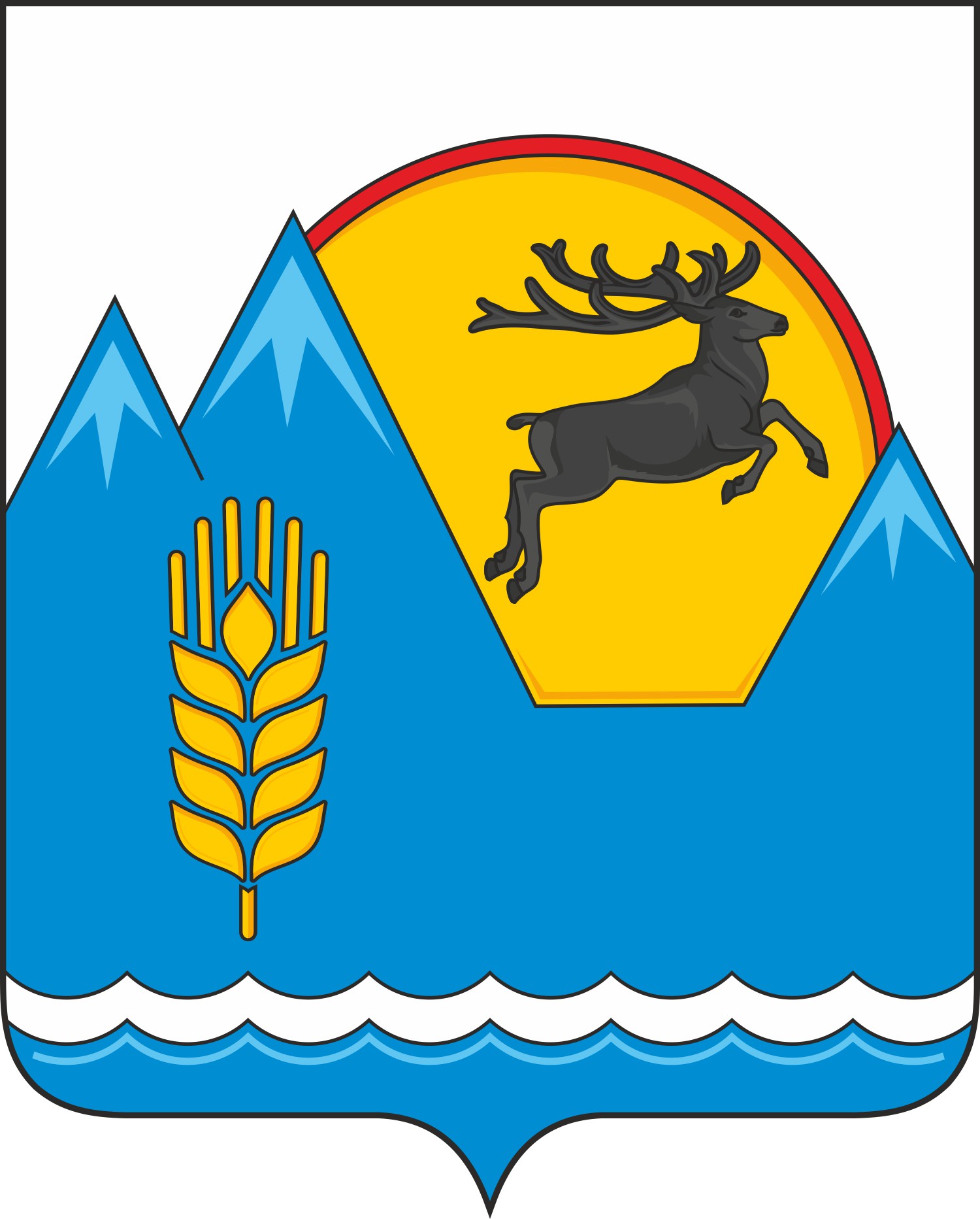 